Cuenta Pública 2019 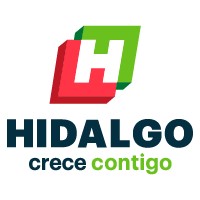 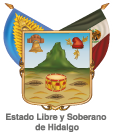 Informe sobre la Situación Económica de las Finanzas Públicas Informe Ejecutivo (Ingresos)                                                                      Artículo 10 Decreto Núm. 90 PEEHInstituto Tecnológico Superior del Occidente del Estado de Hidalgo Se presenta el informe de captación de ingresos devengado y recaudado al 31 de diciembre del Programa Operativo Anual por un monto total de $81.107.923,04 (Ochenta y un millones ciento siete mil novecientos veintitrés pesos 04/100 M.N.) y siete proyectos extraordinarios por un monto total de $2.668.013,49 (Dos millones seiscientos sesenta y ocho mil trece pesos 49/100 M.N.), dando un monto total un monto total de $83.775.936,53 (Ochenta y tres millones setecientos setenta y cinco mil novecientos treinta y seis pesos 53/100 M.N.)      AUTORIZÓ                                                                                                ELABORÓ	 	Mtro. Luis Armando Officer Arteaga 	                                          Lic. Noé Israel Azpeitia García  	 	Director General 	Subdirección de Servicios AdministrativosACUMULADOACUMULADODIFERENCIA MODIFICADO & RECAUDADOINGRESO ESTIMADOAMPLIACIÓNREDUCCIÓNINGRESO MODIFICADOINGRESO DEVENGADOINGRESO RECAUDADODIFERENCIA MODIFICADO & RECAUDADO$12.133.535,00$297.860,62$903.715,58$11.527.680,04$11.527.680,04$11.527.680,04$0,00$12.133.535,00$297.860,62$903.715,58$11.527.680,04$11.527.680,04$11.527.680,04$0,00$33.382.260,00$1.407.861,00$0,00$34.790.121,00$34.790.121,00$34.790.121,00$0,00$33.382.260,00$1.407.861,00$0,00$34.790.121,00$34.790.121,00$34.790.121,00$0,00$0,00$0,00$0,00$0,00$0,00$0,00$0,00$33.382.260,00$1.407.862,00$0,00$34.790.122,00$34.790.122,00$34.790.122,00$0,00$33.382.260,00$1.407.862,00$0,00$34.790.122,00$34.790.122,00$34.790.122,00$0,00$0,00$0,00$0,00$0,00$0,00$0,00$0,00$78.898.055,00$3.113.583,62$903.715,58$81.107.923,04$81.107.923,04$81.107.923,04$0,00$0,00$2.668.013,49$0,00$2.668.013,49$2.668.013,49$2.668.013,49$0,00$78.898.055,00$5.781.597,11$903.715,58$83.775.936,53$83.775.936,53$83.775.936,53$0,00